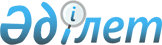 О внесении изменений и дополнений в Указ Президента Республики Казахстан от 11 ноября 2019 года № 203 "О дальнейшем совершенствовании системы государственного управления Республики Казахстан"Указ Президента Республики Казахстан от 21 августа 2020 года № 388.
      В соответствии с подпунктом 1) пункта 2 статьи 17-1 и подпунктом 1) пункта 2 статьи 21 Конституционного закона Республики Казахстан от 26 декабря 1995 года "О Президенте Республики Казахстан" ПОСТАНОВЛЯЮ:   
      1. Внести в Указ Президента Республики Казахстан от 11 ноября 2019 года № 203 "О дальнейшем совершенствовании системы государственного управления Республики Казахстан" (САПП Республики Казахстан 2019 г., № 51-52, ст. 399) следующие изменения и дополнения:  
      в структуре Агентства Республики Казахстан по регулированию и развитию финансового рынка, утвержденной вышеназванным Указом: 
      дополнить строкой, порядковый номер 1-1, следующего содержания: 
      "1-1. Департамент банковской аналитики и стресс-тестирования"; 
      строку, порядковый номер 5, изложить в следующей редакции: 
      "5. Департамент методологии и пруденциального регулирования финансовых организаций"; 
      дополнить строкой, порядковый номер 5-1, следующего содержания: 
      "5-1. Департамент стратегии и анализа"; 
      строку, порядковый номер 13, изложить в следующей редакции: 
      "13. Управление международных отношений и интеграции"; 
      дополнить строкой, порядковый номер 13-1, следующего содержания: 
      "13-1. Управление внешних коммуникаций"; 
      дополнить строкой, порядковый номер 17-1, следующего содержания: 
      "17-1. Управление по защите государственных секретов и мобилизационной работе".
      2. Настоящий Указ вводится в действие со дня его подписания.
					© 2012. РГП на ПХВ «Институт законодательства и правовой информации Республики Казахстан» Министерства юстиции Республики Казахстан
				Подлежит опубликованию  
в Собрании актов Президента и  
Правительства Республики   
Казахстан       
      Президент Республики Казахстан

К. Токаев     
